ИНФОРМАЦИЯ                                                     от 05.05.2016 г.      В целях обеспечения проведения независимой антикоррупционной экспертизы 05.05.2016 г. проект муниципального нормативного правового акта постановление «О внесении изменений в Постановление № 120 от 21.12.2011 г. «Об утверждении административного регламента по предоставлению муниципальной услуги «Оформление документов по обмену жилыми помещениями» на территории муниципального образования Южно-Одоевское Одоевского района» размещен в сети Интернет.      Срок проведения независимой антикоррупционной экспертизы при размещении указанного проекта в соответствии с п. 2.3.1.10. Порядка составляет не менее 7 дней (с 05.05.2016 г. по 16.05.2016г.). 
      Результаты независимой антикоррупционной экспертизы инициаторам проведения независимой антикоррупционной экспертизы рекомендуем направлять по почте, или курьерским способом на имя разработчика муниципального нормативного правового акта по адресу: Тульская область, Одоевский район, п. Стрелецкий, пл. Стрелецкая д. 97, или в виде электронного документа на электронный адрес: adm.iuzhno-odoewskoe@yandex.ru 

Глава администрации муниципального образования Южно-Одоевское  Одоевского района                                                                        И.А. Думчев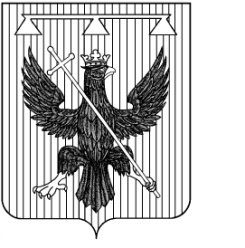 Администрация муниципального образования Южно-Одоевское Одоевского района ПОСТАНОВЛЕНИЕОт ___________                                                                           № ____________              В соответствии с  Федеральным законом от  27.07.2010 года  № 210-ФЗ «Об организации предоставления государственных и муниципальных услуг», постановлением Правительства РФ от 11.11.2005 г. №679 «О порядке разработки и утверждения административных регламентов исполнения государственных функций (предоставления государственных услуг)»,   руководствуясь Уставом муниципального образования Южно-Одоевское Одоевского района, на основании Протеста Прокуратуры Одоевского района от 06.05.2016 № 7-02-16/19 на постановление администрации № 120 от 21.12.2011,    администрация муниципального образования  Южно-Одоевское Одоевского района ПОСТАНОВЛЯЕТ:           1. Внести в постановление администрации муниципального образования Южно-Одоевское Одоевского района от 21.12.2011 года № 120   «Об утверждении административного регламента по предоставлению муниципальной услуги «Оформление документов по обмену жилыми помещениями» на территории муниципального образования Южно-Одоевское Одоевского района» следующие изменения:1) В  разделе I. ОБЩИЕ ПОЛОЖЕНИЯ:а) пункт 3 первый абзац изложить в новой редакции:«Информирование о порядке предоставления муниципальной услуги осуществляется у специалиста жизнеобеспечения администрации муниципального образования Южно-Одоевское Одоевского района  с использованием средств почтовой, телефонной связи, электронного информирования, публикаций в средствах массовой информации».б) пункт 4 изложить в новой редакции:«Местонахождение  администрации муниципального образования Южно-Одоевское Одоевского района:Адрес: 301451 Тульская область, Одоевский район, п. Стрелецкий, пл. Стрелецкая, д. 97. Телефон: 8(48736) 5-37-32График работы:понедельник – пятница, с 8-00 ч. до 17-00 ч., обед с 12-00 ч. до 13-00 ч.,           б) пункт 5 изложить в новой редакции:         «Местонахождение  МКП «Южно-Одоевское ЖКХ»: Юридический адрес: 301451 Тульская область, Одоевский район, п. Стрелецкий, пл. Стрелецкая, д. 97. Фактический адрес: 301444 Тульская область, Одоевский район, с. Сомово ул. Ленина д. 6Телефон: (848736) 5-72-38понедельник – пятница, с 8-00 ч. до 17-00 ч., обед с 12-00 ч. до 13-00 ч.».б) пункт 6 изложить в новой редакции:«Местонахождение  СПК «Стрелецкий»:Адрес: 301451 Тульская область, Одоевский район, п. Стрелецкий,пл. Стрелецкая, д. 97. Телефон: (848736) 5-37-10понедельник – пятница, с 9-00 ч. до 16-00 ч., обед с 12-00 ч. до 13-00 ч.».         2)  В  разделе II. СТАНДАРТ ПОРЕДОСТАВЛЕНИЯ МУНИЦИПАЛЬНОЙ УСЛУГИ:          а) пункт 2.2 изложить в новой редакции:«Муниципальную услугу предоставляет специалист жизнеобеспечения администрации муниципального образования Южно-Одоевское Одоевского района».          б) пункт 2.13 дополнить следующим абзацем:         «Вход в здание, в котором расположены и используются для предоставления муниципальной услуги помещения, оборудуется пандусами для беспрепятственного передвижения инвалидных колясок».          3) В разделе  V. ПОРЯДОК ОБЖАЛОВАНИЯ ДЕЙСТВИЙ (БЕЗДЕЙСТВИЯ) И РЕШЕНИЙ УПОЛНОМОЧЕННЫХ ДОЛЖНОСТНЫХ ЛИЦ АДМИНИСТРАЦИИ МУНИЦИПАЛЬНОГО ОБРАЗОВАНИЯ ЮЖНО-ОДОЕВСКОЕ ОДОЕВСКОГО РАЙОНА ПРИ ПРЕДОСТАВЛЕНИИ МУНИЦИПАЛЬНОЙ УСЛУГИ «ПРИСВОЕНИЕ АДРЕСА ОБЪЕКТУ НЕДВИЖИМОСТИ» НА ОСНОВАНИИ АДМИНИСТРАТИВНОГО РЕГЛАМЕНТА:          а) пункт 5.7. изложить в новой редакции:           «Информация о месте приема главой администрации муниципального образования Южно-Одоевское Одоевского района, а также об установленных для приема днях и часах размещается на сайте администрации муниципального образования и в средствах массовой информации. Специалист жизнеобеспечения проводит личный прием граждан в соответствие с  режимом работы администрации».         б) пункт 5.9 дополнить следующим абзацем:           «Жалоба, поступившая в Администрацию, подлежит рассмотрению комиссией по рассмотрению жалоб на решения и действия (бездействие) должностных лиц, предоставляющих муниципальные услуги (далее – Комиссия), создаваемая под председательством главы  администрации муниципального образования Южно-Одоевское Одоевского района»в) пункт 5.10 дополнить следующим абзацем:         «В случае обжалования отказа органа, предоставляющего муниципальную услугу, должностного лица органа, предоставляющего муниципальную услугу, в приеме документов у заявителя либо  в исправлении ошибок и опечаток или в случае обжалования нарушения установленного срока таких исправлений - в течение пяти рабочих дней со дня ее регистрации».2. Обнародовать настоящее постановление на информационных стендах и разместить на официальном сайте муниципального образования Южно-Одоевское Одоевского района в сети Интернет.  3. Контроль за выполнением настоящего постановления оставляю за собой. 4. Настоящее постановление вступает в силу со дня обнародования.О внесении изменений в Постановление № 120 от 21.12.2011 г. «Об утверждении административного регламента по предоставлению муниципальной услуги «Оформление документов по обмену жилыми помещениями» на территории муниципального образованияЮжно-Одоевское Одоевского района»Глава администрации муниципального образования
Южно-Одоевское 
Одоевского района

                                              И.А. Думчев